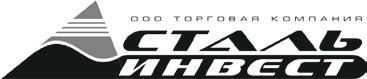 ПРАЙС-ЛИСТПРАЙС-ЛИСТПРАЙС-ЛИСТТРУБЫ И МЕТАЛЛОПРОКАТТРУБЫ И МЕТАЛЛОПРОКАТТРУБЫ И МЕТАЛЛОПРОКАТТРУБЫ И МЕТАЛЛОПРОКАТТРУБЫ И МЕТАЛЛОПРОКАТE-mail: invest.stal@list.ruE-mail: invest.stal@list.ruE-mail: invest.stal@list.ruE-mail: invest.stal@list.ru                                    Телефон:                                    Телефон:                                    Телефон:                                    Телефон:899979637988999796379889997963798Размеры,ВесЦена с НДС, руб.Цена с НДС, руб.Цена с НДС, руб.Размеры,ВесЦена с НДС, руб.Цена с НДС, руб.Размеры,ВесЦена с НДС, руб.Цена с НДС, руб.Цена с НДС, руб.мм1 п.м.розницаза 1 м.п.мм1 п.м.розницаза 1 м.п.мм1 п.м.розницаза 1 ед.Труба водогазопроводная ГОСТ 3262-75*Труба водогазопроводная ГОСТ 3262-75*Труба водогазопроводная ГОСТ 3262-75*Труба водогазопроводная ГОСТ 3262-75*Труба водогазопроводная ГОСТ 3262-75*Труба водогазопроводная ГОСТ 3262-75*Труба профильная*Труба профильная*Труба профильная*Лист горячекатанныйЛист горячекатанныйЛист горячекатанныйЛист горячекатанныйЛист горячекатанныйДу 15х2,81,2849 70063,7015х15х1,50,6751 00034,201,53948 7001 899,30Ду 20х2,81,6648 00079,7020х20х1,50,8451 00042,9025045 0002 250,00Ду 25х2,82,1246 70099,1020х20х2,01,0847 70051,6037645 3003 442,80Ду 25х3,22,3946 700111,7025х25х1,51,0850 70054,80428744 30012 714,10Ду 32х3,23,0945 700141,3025х25х2,01,3947 00065,40535444 70015 823,80Ду 40х3,53,8445 700175,5030х30х1,51,3951 00070,90642644 30018 871,80Ду 50х3,54,8845 700223,1030х30х2,01,7046 70079,40856844 30025 162,40ТрубаТрубаэлектросварнаяГОСТ 10704-91*ГОСТ 10704-91*ГОСТ 10704-91*40х20х1,51,3149 30064,601071044 30031 453,0057х3.54,6244 700206,6040х20х1,81,5546 70072,401285244 00037 488,0076х3,56,2644 700279,9040х20х2,01,7046 70079,401499642 50042 330,0089x3,57,3844 700329,9040х25х1,51,4349 30070,5016114343 50049 721,0089x4,08,3844 700374,6040х25х2,01,8646 70086,9020142843 00061 404,00102х3,58,5046 000391,0040х40х1,51,7849 70088,50ЛистЛистпросечно-вытяжной (ПВЛ)ПВЛ)108х3,59,0244 700403,2040х40х1,82,1246 30098,20406вес48 700108х4,010,2644 700458,7040х40х2,02,3346 300107,90506вес48 700114х4,010,8545 300491,6040х40х3,03,3644 700150,20ЛистЛистрифленый(чечевица))127х4,012,1345 300549,5050х25х1,51,6749 00081,9037749 0003 773,00133х4,012,7344 700569,1050х25х2,02,1747 000102,00429548 00014 160,00133х4,514,2644 700637,5050х50х1,52,2550 000112,50Прокат оцинкованныйПрокат оцинкованныйПрокат оцинкованныйПрокат оцинкованныйПрокат оцинкованный159х4,517,1545 300776,9050х50х1,82,6846 900125,700,551463 000882,00219х5,026,3951 0001 345,9050х50х2,02,9646 700138,300,71864 0001 152,00219х6,031,5251 0001 607,6060х30х2,02,6546 700123,80Уголок равнополочныйУголок равнополочныйУголок равнополочныйУголок равнополочныйУголок равнополочный273х6.039,5159 0002 331,1060х40х1,52,2549 700111,9025х3.01,1249 90055,90325х6,047,2059 0002 784,8060х40х1,82,6847 000126,0025х4.01,5246 00070,00426х7,072,3359 7004 318,2060х40х2,02,9646 700138,3032х4.01,9647 70093,50ТрубаТрубаоцинкованнаяГОСТ 3262-75*ГОСТ 3262-75*ГОСТ 3262-75*60х60х1,52,7249 700135,2040х4.02,4544 000107,80Ду 15х2,81,3272 70096,0060х60х1,83,2549 000159,3050х5.03,8344 000168,60Ду 20х2,81,7174 300127,1060х60х2,03,5946 700167,7063х5.04,8842 000205,00Ду 25х3,22,4673 700181,4060х60х3,05,2544 700234,7075х6.07,0045 500318,50Ду 32х3,23,1868 700218,5080х40х2,03,5946 700167,7090х7.09,6045 000432,00Ду 40х3,53,9668 700272,1080х40х3,05,2544 700234,70100х7.010,8844 500484,20Ду 50х3,55,0468 700346,3080х80х2,04,8446 000222,70125х8.015,4949 700769,90Труба оцинкованная ГОСТ 10704-91*Труба оцинкованная ГОСТ 10704-91*Труба оцинкованная ГОСТ 10704-91*Труба оцинкованная ГОСТ 10704-91*Труба оцинкованная ГОСТ 10704-91*Труба оцинкованная ГОСТ 10704-91*80х80х3,07,1344 000313,80ШвеллерШвеллерШвеллер57х3,54,7668 700327,10100х50х3,06,6644 300295,106,56,0049 000294,0076х3,56,4568 700443,20100х50х4,08,7045 700397,6087,3246 000336,8089х3,57,6068 700522,20100х100х3,08,9843 700392,50108,6745 700396,30108х3,59,2968 700638,30100х100х4,0100х100х4,011,8444 000521,001210,6353 500568,80Кругст.3100х100х5,0100х100х5,014,4143 700629,801412,6053 700676,7080,40648 70019,80120х120х4,0120х120х4,014,2544 000627,001614,6855 700817,70100,63048 70030,70120х120х5,0120х120х5,017,5544 000772,201817,0655 700950,30120,90245 00040,60120х120х6,0120х120х6,020,8245 000936,902019,1155 7001 064,50141,2544 70055,90140х140х4,0140х140х4,016,7744 700749,702424,6472 0001 774,10161,6344 70072,90140х140х5,0140х140х5,020,6944 700924,90Швеллергнутый202,5543 700111,50140х140х6,0140х140х6,024,5244 0001 078,90100х50х3,04,6948 000225,20АрматураАIII 35ГС150х150х5,0150х150х5,022,2646 0001 024,00100х50х4,05,8844 000258,8080,40747 00019,20160х160х4,0160х160х4,019,2746 000886,50Балки двутавровыеБалки двутавровыеБалки двутавровые100,63647 00029,90160х160х5,0160х160х5,023,8447 7001 137,20109,6059 300569,30120,91448 70044,60160х160х6,0160х160х6,028,2945 3001 281,601211,8059 300699,80141,22342 50052,00180х180х5,0180х180х5,026,9947 0001 268,601414,0662 000871,80161,63042 00068,50200х200х6,0200х200х6,035,8250 7001 816,101616,0664 0001 027,90Полоса горячекатаннаяПолоса горячекатаннаяПолоса горячекатаннаяПолоса горячекатаннаяПолоса горячекатаннаяКвадратКвадрат2021,4353 0001 135,8020х4.00,6354 70034,5080,5365 70034,9020(Б1)21,2556 0001 190,0025х4.00,7953 30042,20100,8347 70039,8024М38,3355 3002 119,7040х4.01,3052 70068,60121,1847 70056,3030(Б1)(Б2)36,6755 0002 016,90141,5647 70074,5030К187,0050 0004 350,00* отпуск производится по теоретическому весу* отпуск производится по теоретическому весу* отпуск производится по теоретическому весу* отпуск производится по теоретическому весу* отпуск производится по теоретическому весуВес п.м. указан справочно, при фактической отгрузке могут быть отклонения в весе п.м., согласно сертификатовВес п.м. указан справочно, при фактической отгрузке могут быть отклонения в весе п.м., согласно сертификатовВес п.м. указан справочно, при фактической отгрузке могут быть отклонения в весе п.м., согласно сертификатовВес п.м. указан справочно, при фактической отгрузке могут быть отклонения в весе п.м., согласно сертификатовВес п.м. указан справочно, при фактической отгрузке могут быть отклонения в весе п.м., согласно сертификатовВес п.м. указан справочно, при фактической отгрузке могут быть отклонения в весе п.м., согласно сертификатовВес п.м. указан справочно, при фактической отгрузке могут быть отклонения в весе п.м., согласно сертификатовВес п.м. указан справочно, при фактической отгрузке могут быть отклонения в весе п.м., согласно сертификатовВес п.м. указан справочно, при фактической отгрузке могут быть отклонения в весе п.м., согласно сертификатовВес п.м. указан справочно, при фактической отгрузке могут быть отклонения в весе п.м., согласно сертификатов